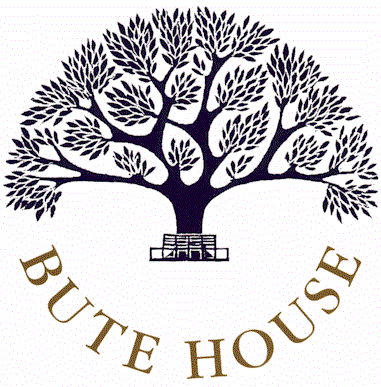 PERSON SPECIFICATIONRole:	LEARNING ENRICHMENT TEACHER WITH ENGLISH SPECIALISMPlease Note:  Bute House is committed to safeguarding and promoting the welfare of children.  The successful applicant for this job will be required to undergo child protection screening appropriate to the role and an enhanced Disclosure and Barring Service (DBS) Check before they start work at the school as well as taking up references before interview.					May 2016ESSENTIALThese are qualities which are required to do this job. No applicant would be considered if they could not demonstrate these.DESIRABLEThese are additional qualities, which may be useful when the panel is selecting the final shortlist.METHOD OF ASSESSMENTQualificationsQualified Teacher StatusCertificateExperienceMust have experience of KS1 and KS2Application formReferencesSkillsEnglish Degree or proven experience of teaching English in an academic settingExcellent report writing skillsExcellent interpersonal skillsFlexibility in teaching either small groups, one to one, or a whole classDeveloping positive relationships with childrenApplication formReferencesInterviewKnowledgeUp to date knowledge of the English curriculum and ability to prepare girls for scholarships at 11+ Computer literateAbility to use assessment data to inform planning and provision Knowledge of both the maintained and independent sectorsApplication formInterviewPersonal competencies and qualitiesFlexibilityAbility to innovateInitiative and driveEnthusiasmAbility to work in a teamApplication FormInterview